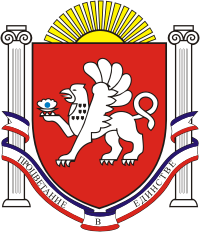 ПОСТАНОВЛЕНИЕ16.05.2018 года                                          № 34                                               с. ДрофиноОб отмене  постановления администрации Дрофинского сельского поселения  от 23.12.2015 годаНа основании Протеста  Прокуратуры Нижнегорского района  №7-1031 в-2018/04 от  06.04.2018 года  « На постановление  администрации Дрофинского сельского поселения от 23.12.2015 года № 94 « Об утверждении административного  регламента осуществления  муниципального контроля за сохранностью автомобильных дорог  местного значения  в границах  Дрофинского сельского поселения Нижнегорского района Республики Крым», администрация Дрофинского сельского поселения:ПОСТАНОВЛЯЕТ:Отменить постановление  администрации Дрофинского сельского поселения от 23.12.2015 года №94« Об утверждении административного  регламента осуществления  муниципального контроля за сохранностью автомобильных дорог  местного значения  в границах  Дрофинского сельского поселения Нижнегорского района Республики Крым»Обнародовать настоящее постановление на информационном стенде в здании администрации Дрофинского сельского поселения, расположенном по адресу: Республика Крым, Нижнегорский район, с. Дрофино, ул. Садовая ,9 , а также на официальном сайте администрации сельского поселения http// дрофинскоесп.рф.Контроль за исполнением настоящего постановления оставляю за собой.Настоящее постановление вступает в силу с момента обнародования.Председатель Дрофинского сельского совета -	глава администрации Дрофинского сельского поселения            	Э.Э.ПаниевАДМИНИСТРАЦИЯДРОФИНСКОГО СЕЛЬСКОГО ПОСЕЛЕНИЯНИЖНЕГОРСКОГО РАЙОНА Республики Крым